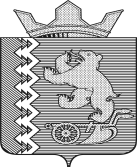 Администрация Слободо-Туринского сельского поселенияПОСТАНОВЛЕНИЕот 24.04.2017 г. № 122                                                                     с. Туринская Слобода                                                                  Об утверждении стоимости услуг, предоставляемых согласногарантированному перечню услуг по погребению, действующей с 01.02. 2017 года        В соответствии с Федеральным законом от 12.01.1996 г. № 8-ФЗ «О погребении и похоронном деле», Федеральным законом от 06.04.2015 № 68-ФЗ «О приостановлении действия положений отдельных законодательных актов Российской Федерации в части порядка индексации окладов денежного содержания государственных гражданских служащих, военнослужащих и приравненных к ним лиц, должностных окладов судей, выплат, пособий и компенсаций и признании утратившим силу Федерального закона «О приостановлении действия части 11 статьи 50 Федерального закона «О государственной гражданской службе Российской Федерации» в связи с Федеральным законом «О федеральном бюджете на 2015 год и на плановый период 2016 и 2017 годов», ст. 14, п. 22 Федерального Закона от 06.10.2003 г. № 131-ФЗ «Об общих принципах организации местного самоуправления в Российской Федерации», Уставом Слободо-Туринского сельского поселения, администрация Слободо-Туринского сельского поселенияПОСТАНОВЛЯЕТ:       1. Утвердить стоимость услуг, предоставляемых согласно гарантированному перечню услуг по погребению на территории Слободо-Туринского сельского поселения, действующей с 01.02. 2017 года, рассчитанную с учетом районного коэффициента, в размере 6396 рублей 59 копеек (приложение).       2. Разместить настоящее постановление на официальном сайте администрации Слободо-Туринского сельского поселения в сети Интернет и районной газете «Коммунар».             3. Признать утратившим силу Постановление от 3.02.2016г. № 42 «Об утверждении стоимости услуг, предоставляемых согласно гарантированному перечню услуг по погребению на 2016 год».       4.Контроль за исполнением настоящего Постановления возложить на заместителя Главы администрации Слободо-Туринского сельского поселения Назарукова В.А.И.о. главы администрацииСлободо-Туринского сельского поселения                                          Назаруков В.А.                                                 Приложение                                                                                           к постановлению Главы администрации                                                                                                                                         Слободо-Туринского сельского поселения	от 24.04.2017 г. № 122                                                                                             Стоимость услуг, предоставляемых согласно гарантированному перечню услугпо погребению на территории Слободо-Туринского сельского поселения, действующей с 01.02. 2017 годаСтоимость услуг, предоставляемых согласно гарантированному перечню услуг по погребению (статья 9 Закона от 12.01.1996 № 8-ФЗ)Стоимость услуг, предоставляемых согласно гарантированному перечню услуг по погребению (статья 9 Закона от 12.01.1996 № 8-ФЗ)Стоимость услуг, предоставляемых согласно гарантированному перечню услуг по погребению (статья 9 Закона от 12.01.1996 № 8-ФЗ)Стоимость услуг, по погребению умерших, при отсутствии супруга, близких родственников, иных родственников либо законного представителя умершего или невозможности осуществить ими погребение (статья 12 Закона от 12.01.1996 № 8-ФЗ)Стоимость услуг, по погребению умерших, при отсутствии супруга, близких родственников, иных родственников либо законного представителя умершего или невозможности осуществить ими погребение (статья 12 Закона от 12.01.1996 № 8-ФЗ)Стоимость услуг, по погребению умерших, при отсутствии супруга, близких родственников, иных родственников либо законного представителя умершего или невозможности осуществить ими погребение (статья 12 Закона от 12.01.1996 № 8-ФЗ)№п/пНаименованиеуслугСтоимостьуслуги(руб.)№п/пНаименованиеуслугСтоимостьуслуги(руб.)1Оформление документов, необходимых для погребения бесплатно0,001Оформление документов, необходимых для погребениябесплатно0,002Предоставление и доставка гроба и других предметов, необходимых для погребения 2646,592Облачение тела2003Перевозка тела (останков) умершего на кладбище (в крематорий)7503Предоставлениегроба2446,594Погребение (кремация с последующей выдачей урны с прахом)30004Перевозка умершего на кладбище (в крематорий)7504Погребение (кремация с последующей выдачей урны с прахом)30005Погребение3000ИТОГО:6396,59ИТОГО:6396,59